REGISTAR UGOVORA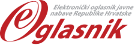 Puno značenje  stupaca sukladno Pravilniku o planu nabave, registru ugovora, prethodnom savjetovanju i analizi tržišta u javnoj nabavi (NN 101/2017):1. Evidencijski broj nabave2. Predmet nabave3. Brojčana oznaka predmeta nabave iz Jedinstvenog rječnika javne nabave (CPV)4. Broj objave iz EOJN RH5. Vrsta postupka (uključujući posebne režime nabave i jednostavnu nabavu)6. Naziv i OIB ugovaratelja7. Naziv i OIB podugovaratelja8. Datum sklapanja ugovora ili okvirnog sporazuma u pisanom obliku, uključujući ugovore na temelju okvirnog sporazuma9. Oznaka/broj ugovora10. Rok na koji je ugovor ili okvirni sporazum sklopljen, uključujući ugovore na temelju okvirnog sporazuma11. Iznos bez PDV-a na koji je ugovor ili okvirni sporazum sklopljen, uključujući ugovore na temelju okvirnog sporazuma12. Iznos PDV-a13. Ukupni iznos s PDV-om na koji je ugovor ili okvirni sporazum sklopljen, uključujući ugovore na temelju okvirnog sporazuma14. Ugovor se financira iz fondova EU15. Datum kada je ugovor ili okvirni sporazum, uključujući ugovore na temelju okvirnog sporazuma, izvršen u cijelosti ili navod da je isti raskinut prije isteka roka na koji je sklopljen16. Ukupni isplaćeni iznos ugovaratelju s PDV-om na temelju sklopljenog ugovora ili okvirnog sporazuma, uključujući ugovore na temelju okvirnog sporazuma17. Obrazloženje ako je iznos koji je isplaćen ugovaratelju veći od iznosa na koji je ugovor ili okvirni sporazum sklopljen, uključujući ugovore na temelju okvirnog sporazuma, odnosno razlozi zbog kojih je isti raskinut prije isteka njegova trajanja18. Napomena